Районный Совет депутатовМуниципального образования «Онгудайский район»с.Онгудай                                                                                                                              № ___16.11.2015г.ОтчетО проделанной работе по реализации Государственной программы развития сельского хозяйства                  Уважаемые депутаты и приглашенные!          За последние годы в развитии агропромышленного комплекса сохранились некоторые положительные тенденции, выделяются значительные средства из федерального и из Республиканского бюджета на выплату целевых дотаций предусмотренные Постановлением Правительства РА. На сегодняшний день утверждено Постановление  Правительства РА №243 от 08.11.2010г. «О республиканской целевой программе «Развитие АПК РА на 2011-2017гг.». В районе активно реализуется Государственная программа «Развитие сельского хозяйства и регулирования рынков сельскохозяйственной продукции, сырья и продовольствия на 2013-2020 годы», в сельскохозяйственное производство района свой вклад вносят 353 крестьянско (фермерских) хозяйства, 21 сельскохозяйственное предприятие, 2 СПоК и 5809 личных подсобных хозяйства. В структуре переработки сельхозпродукции действуют 1 мясокомбинат, 2 убойных площадки, цех по переработке кожсырья и цех по переработке шерсти. За 9 месяцев 2015 года сохранилась тенденция роста производства продукции сельского хозяйства. Стоимость валовой продукции сельского хозяйства во всех категориях хозяйств за январь-сентябрь 2015 года составило в фактических ценах 833,9 млн.рублей, что на 19% больше уровня 2014г. (13,3% от республиканского объема). В том числе продукция животноводства 741,2 млн.руб.  (89% от валовой продукции) и продукция растениеводства 92,7% (11%).Объем производства продукции сельского хозяйства по районуТаблица 1. ЖивотноводствоПриоритетным направлением развития сельского хозяйства района является животноводство, которое дает до 99% всего объема сельскохозяйственной продукции.	Главная задача, стоящая перед животноводами района – это рост поголовья до его оптимального размера и повышение продуктивности сельскохозяйственных животных. На территории района на 01.10.2015 год насчитывалось 91688 условных голов скота.Поголовье скота в хозяйствах всех категорий по району составляет:В структуре поголовья скота в хозяйствах района за 9 месяцев 2015 года по сравнению с аналогичным периодом 2014 года наблюдается рост поголовья КРС на 1,3% (2014г.-51273 голов), овец и коз на 0,4%, наибольший рост поголовья по лошадям на 5,1%, пчелосемьи на 1,9%, по району наблюдается снижение поголовья маралов на 1,2%. По численности поголовья скота лидирует крестьянские фермерские хозяйства 44,8%, от общего поголовья скота, далее личные подсобные хозяйства – 42,7% и 12,5% сельхозпредприятия. На уровне Республики Алтай поголовье скота района выглядит следующим образом:КРС – 17% от уровня поголовья республики; овцы и козы – 12,3%, лошади – 14%, маралов – 15,5%. По численности поголовья КРС район занимает 2 место после Усть-Канского района (86850 голов), овцы и козы на 3 месте, по лошадям на 4 месте и по маралам на 3 месте по сравнению с другими районами.По годовым показателям поголовья скота ожидаем незначительное уменьшение  по всем направлениям животноводства, с учетом снежной осени, обильным снегопадом в октябре-ноябре и недостаточной заготовкой кормов. Производство продуктов животноводства в хозяйствах всех категорийВ структуре производства скота на убой наибольшую долю занимают хозяйства населения 57%, КФХ – 37% и сельхозпредприятия – 12%. С аналогичным периодом 2014 года рост производства составило 3,4%, по шерсти рост составило 0,9%, наблюдается снижение производства пуха на 3,6%, производство меда увеличилось по сравнению с прошлым годом на 7,6%, а также увеличение производства сырых пантов марала на 7%.Получено шерсти с одной головы в среднем по району – 2,3 кг. Начесано пуха с одной головы – 450 граммов. Получено пантов сырых с одного рогача – 5,97 кг.Получено приплода на 100 маток:1. КРС – 84гол.2. лошади – 67 гол.3. овцы – 75 гол.4. козы – 74 гол.5. маралы – 55 гол.В сельскохозяйственном производстве района заняты 21 сельхозпредприятий, 371 крестьянских (фермерских) хозяйств и более 5809 личных подсобных хозяйств.К числу крупных сельхозпредприятий относится одно предприятие – СПК Племенной завод «Теньгинский».Племенное дело в животноводстве	На сегодняшний день в районе функционируют следующие хозяйства, которые имеют статус племенного завода по разведению крупного рогатого скота казахской белоголовой породы СПК ПЗ «Теньгинский», племрепродуктора: по разведению крупного рогатого скота ООО «Шагым», ООО «к/х Вперед», ООО «Мухорта», по разведению коз Горно-Алтайской пуховой породы подтип «Семинский» ООО «Михаил» и ООО «Кайрал», по разведению лошадей новоалтайской породы ООО «Актюл». К сожалению не включен в государственный реестр племенных хозяйств репродукторов СПК «Ойбок» по причине снижения маточного поголовья овец и невыполнения требований для включения в племенной регистр.В первой декаде июня в городе Чита проходила межрегиональная выставка сельскохозяйственных животных. От района в составе Республики Алтай участвовал СПК «Племзавод Теньгинский». Животные хозяйства были отмечены золотыми медалями и ценным подарком выставки. В настоящее время в районе функционирует  отделение БУРА «Специализированный центр содействия агропромышленному комплексу РА» в с.Онгудай. Услугами данного учреждения  пользуются не только мелкие крестьянские хозяйства и личные подсобные хозяйства, но и племенные хозяйства, такие как СПК «Ябоган» Усть-Канского района и СПК «Ойбок», ООО «Мухорта».На сегодняшний день поголовье составляет: бараны –производители 175 голов горно-алтайской породы прикатунского типа и 20 голов быков-производителей породы герефорд. Заключили договора аренды баранов-производителей 64 хозяйства, на 122 головы и быков-производителей 13 голов, 13 хозяйств. Арендуют хозяйства Шебалинского, Улаганского, Усть-Канского, Чемальского и Советского района Алтайского края. Стоимость аренды составляет : бараны-производители – 1780 рублей, быки-производители 18630 рублей за год.На данный момент в отделении с.Онгудай работает 8 человек. Отделение в с. Онгудай выращивают собственный молодняк овец для обновления стада.С каждым годом увеличивается потребность в баранах-производителях и быках-производителях. В связи с этим существует необходимость увеличения поголовья.Потребность   баранов-производителей составляет 400-500 голов. Мясное скотоводствоДля развития мясного животноводства требуется интенсификация отрасли, преимущественно за счет роста продуктивности скота. Для этого необходимо пропагандировать среди товаропроизводителей приобретение племенных быков производителей улучшателей мясных качеств животных. В перспективе планируется увеличить численность маточного поголовья крупного рогатого скота во всех категориях хозяйств до 30000 голов.Участниками программы 2015 года развития мясного скотоводства в районе являются 182 хозяйств, которые получили государственную поддержку на содержание маточного поголовья крупного рогатого скота мясного направления по системе «корова-теленок», из федерального бюджета 2 371 448 рублей, из республиканского бюджета 3 413 900 рублей. А также 2 предприятия получили субсидии на модернизацию племенных репродукторных ферм мясного направления в сумме 56168 рублей из федерального бюджета.Введенный по программе развития мясного скотоводства многие  откормочные площадки на сегоднящний день бездействуют, кроме СПК Племенной завод «Теньгинский» и ИП ГКФХ Окрашев А.К. который содержит около ста голов бычков на откорм. Данный предприниматель в текущем году для заготовки кормов арендовывал сенокосные угодья в Алтайском крае для обеспечения площадки необходимым объемом грубых кормов. Всего по данному проекту организовывалось 15 откормочных площадок. Главная причина закрытия данных площадок низкие закупочные цены на мясо, отсутствие необходимых сельскохозяйственных площадей для заготовки кормов, ежегодное удорожание ГСМ, семян, запчастей и сельхозтехники.                                             МараловодствоНа сегоднящний день мараловодство занимает одну из прибыльных отраслей животноводства с общим поголовьем 8301 голов, в том числе в сельхозпредприятиях числится 4869 голов и КФХ 3432 голов. Пантовое мараловодство является одним из перспективных отраслей животноводства в районе и имеет очень большое значение как источник хороших валютных поступлений в наши хозяйства. Мараловодством заняты 7 с/х предприятий и 11 кфх.Численность поголовья мараловв Онгудайском районе Поголовье маралов по годам, голов Снижение поголовья маралов произошло за счет прекращения деятельности в области мараловодства 4 хозяйств: ИП Енчинов М.М., ИП Пиянтинов О.К., КХ Талду Аилдашев Д.К., кх Надежда.Производство пантов марала (сырых)В структуре производства пантов достигли уровня 2011 года. Производство 2014 года по диаграмме видно сильное снижение производства по причине реорганизации хозяйств и ликвидации 4 мараловодческих парков. По показетелям 2015 года резкое увеличение производства произошло вследствии выхода продуктивности маралов по всем хозяйствам на уровне 5,97 кг на 1 рогача.Мараловодство является одним из приоритетных проектов развития сельского хозяйства где оказывается государственная поддержка отрасли:За 2015г.: по возмещению части затрат по наращиванию поголовья маралов  выплачено – 5 215 870 руб. за 2014г. 3 268 760 рублей.     Ставка на 2015 году составляет 620 руб. на 1 голову     Ставка на 2014г. составляла 380руб. на 1 голову     Ставка на 2013г. – 350руб. на 1 голову.Мараловодческие хозяйства в основной своей массе являются многоотраслевыми, поэтому прибыль, получаемая от реализации пантовой продукции идет на погашение убытков от других видов деятельности.Чтобы удержаться на рынке и сохранить свой имидж хозяйства начали активизировать рекламную деятельность по предоставлению пантовых ванн и реализации мясных продуктов мараловодства.С целью наиболее полного использования продукции мараловодства необходимо наладить переработку вторичного сырья для получения высокоэффективных, общестимулирующих, экологически чистых активных препаратов ( в районе  функционирует специализированная площадка на базе СПоК «Эм Тус» в с.Шашикман по убою  маралов и производству пантогематогена).Для повышения продуктивности рогачей и плодовитости маток на всех фермах планируется упорядочить селекционно-племенную работу. Для чего проводить ежегодную бонитировку воспроизводящего поголовья с выбраковкой низко продуктивных животных, отбор в гон высокопродуктивных рогачей. Организация гона в изолированных выгулах при достаточном, качественном кормлении позволит за 2-3 года повысить  численность поголовья и качество пантовой продукции. КоневодствоПо состоянию на 01.10.2015г. в  районе имелось 22 253 голов, в том числе 2446 голов в сельхозпредприятиях, 8477 голов в ЛПХ и 11330 голов в КФХ. Увеличение поголовья по сравнению с отчетной датой 2014 года составило 105,1%.  Доля района по республике составляет 14% от общего поголовья лошадей.  В структуре поголовья лошадей наибольшее количество содержится в крестьянских фермерских хозяйствах 50,9%, далее 38% в личных подсобных хозяйствах и 11,1% сельхозпредприятиях. От республиканской численности поголовья район занимает 4 место. В последние годы выращивание лошадей местных пород является прибыльной  сферой в скотоводстве и значительное увеличение поголовья скота произошло, мы считаем, из-за выхода из тени неучтенного поголовья. При этом главной задачей ставить восстановление и повышение поголовья лошадей  алтайской породы  на базе крупных СПК и КФХ, а также увеличения продуктивных качеств животных, путем применения племенных жеребцов- производителей. В районе единственным предприятием племрепродуктором является ООО «Актюл» Елинского сельского поселения с поголовьем более 300 голов лошадей новоалтайской породы.В рамках реализации госпрограммы из федерального бюджета на возмещение части затрат по наращиванию поголовья мясных табунных лошадей за 2015 год получено 909 810 рублей из республиканского бюджета 285 150 рублей.Овцеводство	На 01 октября 2015 года в нашем районе насчитывалось 86400 голов овец или 12,5% от республиканского уровня. Поголовье овец увеличилось по всем категориям на 526 голов или 0,6% от уровня 2014 года. Основное поголовье овец в крестьянских (фермерских) хозяйствах 53,5%, в личных подсобных хозяйствах 40% и 7% в сельхозпредприятиях. На возмещение части затрат по наращиванию маточного поголовья овец и коз получено из федерального бюджета 2 078 160 рублей, из республиканского бюджета 1 987 160 рублей. Данной субсидией пользуются 101 хозяйство с маточным поголовьем более 100 голов (по условиям предоставления субсидий). 	В перспективе развитие овцеводства видим по следующим направлениям:Увеличение численности овец  желательного типа с одновременным повышением их мясной (и шерстной) продуктивности.Увеличение поголовья  баранов – производителей в районе для осеменения овцематок в КФХ, СПК и личных подвориях граждан.Федеральное государственное бюджетное  научное учреждение «Всероссийский научно-исследовательский институт овцеводства и козоводства» 357101,г. Невинномыск, Ставропольского края, Ул Маяковского, 20 филиал ФГБНУ ВНИИОК, телефон / факс 86554  6-39-96, тел. 6-39-81.Завоз баранов- производителей мясных пород и их помесей для увеличения живой массы овец.КозоводствоКозоводство в районе традиционно является одной из отраслей животноводства. В 2015 году в районе насчитывалось 23641 голов, уменьшение по сравнению с 2014 на 2,5%. В районе разводится  Горно-Алтайская порода, подтип Семинский. Племенная работа направлена на типизацию животных, рост численности класса элиты и первого класса, повышение живой массы животных, а также увеличение пуховой продуктивности.    Переработка сельскохозяйственной продукцииОдним из основных направлений, на которых держится сельскохозяйственное производство, наряду с животноводством и растениеводством, является переработка сельскохозяйственной продукции. В соответствии с планом социально-экономического развития МО «Онгудайский район» на 2008-2012 годы» было открыто 8 сельскохозяйственных потребительских кооперативов по переработке сельскохозяйственной продукции собственного производства.На сегодняшний день в районе действуют 3 кооператива: СПоК «Эм-Тус», председатель Кергилов С.В.. Данный кооператив создан как цех по убою маралов и производству гематогена. СПоК «Золотое урно», председатель Садрашева О.Д. – переработка шерсти, изготовление товаров из шерсти. РастениеводствоРастениеводствоВ Онгудайском районе общая площадь земель сельскохозяйственного назначения 215 тыс.га, всего сельскохозяйственных угодий 116627 га, из них пашни 17185 га, пастбищ 89731 га, сенокосы 9228 га.  Вся посевная площадь  под урожай  составила 13932 га, по сравнению с прошлым годом площадь увеличилась на 4,3% (в 2014 году  13352га) и на 3,4% больше планового показателя (по  рабочему плану на 2015 г. 13475 га).Структура посевных площадей: под картофельными насаждениями – 8,85 га, под овощами – 5,02 га, под однолетними травами – 6118 га, многолетними травами – 6124га.Площадь под зерновые культуры в 2015 году составила 60 га. по сравнению с прошлым годом площадь уменьшилась на 20 га, что составило 75%. Валовый сбор составил 28 тн, в том числе 16 тонн ячмень и 12 тонн овес.Под посев зерновых и кормовых культур семена завозились из соседних регионов Республики Алтай. Всего по району завезено и посеяно около 1600 тонн семян сельскохозяйственных культур.Всего удобрений  по району внесено 153 тонны на 111 га.Наибольшие площади ярового сева по прежнему в Теньгинском, Еловском и Нижне Талдинском сельских поселениях. Структура посевных площадей В течении 2014-2015г.г. на территории Онгудайского района отделом с/х, совместно с сельхозтоваропроизводителями проводится работа по внедрению в производство для получения кормов мелкосемянных ( засухоустойчивых) культур ( суданская трава, сорго, просо и их гибриды) в 2014 году – 20 га; в 2015г – 330 га.Практические результаты показывают, что посев мелкосемянных культур возможен лишь в тех хозяйствах, где имеется необходимый набор с/х орудий ( бороны, катки) и владелец земли должен проводить работы в оптимальные сроки и соблюдать технологию. На 2016 г. данную работу продолжим с рядом хозяйств ( из крпных СПК ПЗ «Теньгинский», СПК «Чуй- Оозы»), так как практический опыт показывает, что использование мелкосемянных кормовых культур экономически целесообразно:   это меньшая в сравнение с овсом стоимость сева 1 га и что очень важно значительная засухоустойчивость.  Так в 2015 году на территории Хабаровского сельского поселения посевы суданской травы сформировали урожай и получено  15ц/га сена, а посевы овса погибли в фазе всходов. Рекомендуем хозяйствам в структуре посева до 30% иметь засухоустойчивых культур. На возмещение части затрат на оформление в собственность земельных участков крестьянских хозяйств, включая ИП  документы оформили 13 ИП ГКФХ, получили выплату все. В целях формирования  заявки  для предоставления в 2016 году субсидий из федерального бюджета бюджетам субъектов Российской Федерации подали список  ИП ГКФХ  в Министерство сельского хозяйства Республики Алтай по включению  в программу «Развития мелиорации земель сельскохозяйственного назначения Республики Алтай на 2015-2017 годы» следующие хозяйства: ИП ГКФХ Ченчулаев О.Б., ИП ГКФХ Ялбаков В.А., ИП ГКФХ Монголов А.В., ИП ГКФХ Епкин Н.М., ИП ГКФХ Аргамаков С.В., ИП ГКФХ Кучинов М.А., ИП ГКФХ Чичияков Б.Ю.Заготовлено кормов в 2015 году.По итогам уборочной кампании 2015 года зафиксирована следующая  урожайность основных видов сельскохозяйственных культур (цн/га): силосных культур – 77,7 (в 2014году – 83,3);сено многолетних трав –7,4 (в 2014 году - 15,3);сено однолетних трав – 13 (в 2014 году – 27,8);сено естественных сенокосов – 11,4 (в 2014 году – 14,6).Урожайность основных видов сельскохозяйственных культур тесно связана с влиянием природно-климатических факторов.         Наш район намечает провести предстоящую зимовку с поголовьем 77984 усл. голов.  По району на зимовку скота  заготовлено всего 27332 тн грубых кормов,  недостает 14000тн.  По состоянию на 12.11.2015 год завезено в район  3920 тн грубых кормов, 1089,8тн концентрированных кормов,  в том числе: кормосмеси  610 тонн  и овес – 479,8 тн.     
       В целом, по району, в хозяйствах всех категорий, кормообеспеченность скота в зимовку 2015-2016 годов составила 2,4 центнера кормовых единиц на 1 условную голову по сравнению с прошлым годом данный показатель уменьшился на 27% (2014 году 3,3 цн корм ед.) в 2013 году 2,41 ц. к.ед., 2012 году 2,7 цн. к ед. на 1 условную голову.В рамках федеральной целевой программы «Устойчивое развитие сельских территорий».В рамках данной программы выдаются субсидии на строительство и приобретение жилья. В районе данная программа действует с 2003 года. За период с 2003 по 2013 год участниками данной программы стали 104 граждан, молодых семьей и молодых специалистов.Грантовая поддержка начинающих фермеров и семейных животноводческих ферм за 2015 годВ 2015 году прошёл конкурс по отбору крестьянско – фермерских хозяйств в рамках программы « Поддержка начинающих фермеров в Республике Алтай в 2015 году». В соответствии с протоколом конкурсной комиссии победителями конкурса стали 6 индивидуальных предпринимателя глав крестьянско-фермерских хозяйств и 3 крестьянских хозяйства получили поддержку по развитию семейных животноводческих ферм на базе крестьянских хозяйств.  Всего оказано господдержки сельхозтоваропроизводителям района за 2015 год, в том числе:ВетеринарияНа данное время эпизоотическая обстановка на территории благополучна по инфекционным и инвазионным болезням животных. Все противоэпизоотические мероприятия, проводятся БУРА «Онгудайская райСББЖ» согласно утвержденного годового плана доведенного КВ с Госветинспекцией РА. За 11 месяцев текущего года план противоэпизоотических мероприятий выполнен на 99 %.Диагностические исследования – на 99 % Профилактические прививки и обработки – на 100 %Обеспечение биопрепаратами производится своевременно из Регионального и Федерального бюджетов. Основной объем ветеринарных работ распределен на 2, 3, 4  кварталы, это связанно  с климатическими условиями, в котором расположен район.  Перед государственной ветеринарной службой ставятся такие задачи как:1) предупреждение и ликвидация заразных и массовых незаразных болезней животных;2) обеспечение безопасности продуктов  и сырья животноводческого происхождения;-3) защита населения от болезней общих для человека и животных;	 Территория района благополучна по инфекционным и острозаразным  заболеваниям общих для человека и животных, таких как (сибирская язва, ящур, бешенство, чума, туляремия, сап, эмфизематозный карбункул и т.д.). Но мы недолжны, успокаиваться  и обязаны прилагать все усилия, для того чтобы не допустить возникновения этих заболеваний. Гражданин обязан сам приобретать ветпрепараты для своего скота, а по карантинным и особоопасным болезням животных вакцины предоставляются БУРА согласно плана. Ветеринарный работник обслуживает данными препаратами скот бесплатно.По итогам Республиканских трудовых соревнований среди районов, администраций сельских поселений,  сельскохозяйственных организаций всех форм собственности, крестьянских (фермерских) хозяйств, личных подсобных хозяйств, специалистов и работников агропромышленного комплекса Республики Алтай на 2015 год присуждены следующие призовые места:СПК «Племзавод Теньгинский» - 3 местоКФХВ настоящее время в рамках лизингодателя выступает ООО «Лизинговая компания «Алтай Агро». Лизингополучателями могут быть юридические лица, индивидуальные предприниматели. Первоначальный взнос 30% от стоимости приобретаемого имущества. Для поддержки приобретения техники по лизингу из РБ действует субсидия по возмещению 80% первоначального взноса. Лизинг дается на 5лет в зависимости от стоимости объекта лизинга. Периодичность выплат - ежеквартально.  По сельским поселениям техники больше приобретено в Еловском, Каракольском и Нижне –Талдинском сельских поселениях В период с 2011 года по настоящее время в районе приобретено:Для сравнения : трактор МТЗ -82.1 в 2015 году  стоит 1200 тыс. руб ,то  в 2013 году стоимость МТЗ -82.1 по договору сублизинга составляла 830400 руб.  а за наличный расчет 690000руб.Состояние охраны труда в АПК По информации предоставленной БУ РА «Управления социальной поддержки населения Онгудайского района»  на территории района зарегистрировано 40 организаций, имеющих наемных работников ( из них 1 организация  с численностьб более 50 работающих, 3 организации от 10 человек и 36 организаций до 10 человек). Численность работающих на АПК на 01.01.2015 составляет 298 человек. Отраслевой организации по охране труда в органе АКП не создано. На 01.11.2015г. производственный травматизм не зарегистрирован. Всего по району в сфере АПК обучено по охране труда 8 руководителей. Зарегистрирован 1коллективный договор.Проблемы, выявленные в ходе реализации Государственной программы развития сельского хозяйства МО «Онгудайский район»1. Остается проблемой труднодоступность сельскохозяйственных кредитов держащим свое личное подворье и тем, у кого сельскохозяйственная отрасль является единственным источником дохода. 2. На сегодняшний день проблемой являются низкие цены на реализацию сельхозпродукции: мясо, шерсть, пух.  3. Для развития мясного животноводства требуется интенсификация отрасли, преимущественно за счет роста продуктивности скота для этой цели кроме приобретения КРС казахской белоголовой и герефордской породы нужно организовать пункты искусственного осеменения коров на базе хозяйств СПК, КФХ.  Также возобновить работу откормочных площадок для выращивания молодняка .4.Строительство объектов собственной переработки сельскохозяйственной продукции. 5.  Сельхозтоваропроизводители района обращаются с просьбой о принятии отмененной в 2013 году субсидии из федерального бюджета по программе «Развитие отечественного овцеводства» на сданную шерсть.   Начальник отдела сельского хозяйства                          В.Я. Айбыков                                   	 Шестнадцатая  очередная  сессия третьего созыва    Р Е Ш Е Н И Е                                                                                    Ч Е Ч И М     от  26.11.2015 г.                                                                                         №   с.ОнгудайОтчет отдела сельского хозяйства администрации МО «Онгудайский район»по реализации Государственной программы развития сельского хозяйстваЗаслушав и обсудив отчет отдела сельского хозяйства о проделанной работе отдела сельского хозяйства по реализации Государственной программы развития агропромышленного комплекса  района Совет депутатов района (аймака)  РЕШИЛ: Отчет отдела сельского хозяйства администрации МО «Онгудайский район» принять к сведению. Ходатайствовать перед Правительством Республики Алтай, Министерством сельского хозяйства об оказании содействия по возмещению транспортных расходов по доставке грубых и концентрированных кормов.Просить Правительство Республики Алтай, Министерство сельского хозяйства Республики Алтай и Горно-Алтайский РФ ОАО «Россельхозбанк» об оформлении сельскохозяйственных кредитов для тех граждан у кого сельскохозяйственная отрасль является единственным источником дохода решение вопроса залогового обеспечения в виде сельскохозяйственных животных, земельных участков, будущего урожая.Контроль за исполнением настоящего решения возложить на постоянную комиссию по аграрным вопросам, земельным ресурсам, экологии и природопользованию районного Совета депутатов МО «Онгудайский район» (Д.И.Мамыев).Председатель Совета депутатов района (аймака)                                                     Э.М.Текенов          20082009201020112012201320149 мес. 20149 мес. 2015млн.руб.739,8809,7853,61101,251348,91248,71276,9699,4833,9 Виды животныхГодаГодаГодаГодаГодаГодаГодаГода Виды животных20082009201020112012201320149 мес. 2015КРС2868234605347644217042970425864280351923Овцы и козы75924804407515080393819937770877238108719Лошади1114814913152841823318233192621964122253Маралы901910202994898969901886286028301Маралы90191020299489896990188628602830120082009201020112012201320149 мес.2015Скот и птица на убой в живой массе, тонн4710,36261,16436,86614,57692,57745,47871,52195,6Шерсть, тонн130,4144,6147,4146145,3140,3138,4139,6Молоко, тонн9645,79812,29288,19043,66916,2Пух козий, центнеров77,997,182,382,680,281,166,764Панты сырые, кг921010852170792264822213 22162 2134822859Мед (тонн)20,126,327,831,934,427,423,825,601.10.201401.10.2015%Сельскохозяйственные организации48504869100,1Крестьянские (фермерские) хозяйства 3555343296,5Итого по району8405830198,720082009201020112012201320149 мес.2015Панты сырые, кг921010852170792264822213 22162 1986322859ГодаПосевная площадь всего, гаМноголет. травы посева прошлых лет, гаСев яровых, гаСев яровых, гаГодаПосевная площадь всего, гаМноголет. травы посева прошлых лет, газерновыеоднолет.201113489,17213,22614399,4201213911,96646,22985212,4201313099,86407,71464952,32014133526504,4806852,52015139326124606118%104,3947589ГодаКол-во семейКвадратных метровПрофинансировано (руб)Профинансировано (руб)Профинансировано (руб)Профинансировано (руб)Профинансировано (руб)ГодаКол-во семейКвадратных метровВсего:в т.ч. из ФБв т.ч. из РБв т.ч. из МБв т.ч. собственные средства2008138406 383 729,0   2 218 332,0   1 947 065,0    -      2 218 333,0   2009149067 694 940,0   3 615 204,0   1 739 754,0    -      2 294 982,0  20101410088 374 860,0   4 417 671,0   1 206 267,0238 464,0      2 512 458,0 201196125 272 020,0   2 717 588,0   884 374,0        1 670 058,00  201217117010 935 993,0   4 788 368,0   2 829 490,0        3 318 135,0   201386005 849 400,0   2 948 098,0   1 146 482,0        1 754 820,0   201474865038193,01712983,01347346,0320558,01657305,0201574384233404,01718046,01245309,01270049,0Итого:89606053782539,024136290,011139820,0559022,016696140,0Виды субсидий за 2014г. за 9 месяцев 2015г.Возмещение части процентной ставки по кредитам (займам) 4 189 665,001 759 282,79 Оказание несвязанной поддержки сельскохозяйственным товаропроизводителям
в области растениеводства3 338 342,003 582 774,0Поддержка племенного животноводства 7 663 699,554 122 820,0Субсидии на 1 литр реализованного товарного молока71 932,0048 101,6Возмещение части затрат по наращиванию маточного поголовья овец и коз3 837 347,004 065 320,0Возмещение части затрат по наращиванию поголовья северных оленей, маралов и мясных табунных лошадей4 510 756,006 410 830,0Поддержка экономически значимых программ по развитию мясного скотоводства10 272 202,595 811 417,47Поддержка начинающих фермеров 9 666 000,005 910 200,0Поддержка семейных животноводческих ферм2 927 400,0Возмещение части затрат крестьянских
(фермерских) хозяйств, включая индивидуальных
предпринимателей, при оформлении в собственность
используемых ими земельных участков из земель
сельскохозяйственного назначения 1 136 971,80715 680,2Субсидии на приобретение минеральных удобрений, средств защиты растений и внесение органических удобрений178 045,00646 373,39Субсидии на приобретение техники и оборудования1709 976,80Выплата частичного возмещения понесенных затрат сельхозтоваропроизводителями, пострадавших от паводка вследствие утраты урожая с/х культур и имущества, а также гибели с/х животных351 680,00итого:46 926 617,7436 000 199,01СПК ПЗ "Теньгинский"Трактор "Беларус 826"2КХ "Кара-Тас"Трактор "Беларус 826"2КХ "Кара-Тас"Трактор "Беларус 826"3ИП Мышлаков А.К.Трактор "Беларус 826"4ИП Енчинов М.М.Трактор "Беларус 82.1"5ИП Глава КФХ Чепонов А.В.Трактор "Беларус 82.1"6ИП Глава КФХ Кельбежеков Р.Т.Трактор "Беларус 82.1"7КФХ "МИГ"Трактор "Беларус 82.1"8ИП Глава КФХ Болбосова А.Н.Трактор "Беларус 82.1"9КХ "Маяк"Трактор "Беларус 82.1"10ИП Глава КФХ Тузачинов Э.С.Погрузчик ПК-10Е (12) на базе трактора "Беларус 82.1"11ИП Глава КФХ Енчинов М.М.Трактор "Беларус 82.1"12ИП Глава КФХ Албанов В.И.Трактор "Беларус 82.1"13СПК ПЗ "Теньгинский"Трактор "Беларус 82.1"14ООО "Актюл"Трактор "Беларус 82.1"15ООО "Кулунак"Трактор "Беларус 82.1"16КХ "Алтам"Трактор "Беларус 82.1"17ИП Глава КФХ Яндаков А.В.Трактор "Беларус 82.1"18ИП Глава КФХ Течинов Р.М.Трактор "Беларус 82.1"19ИП Глава КФХ Ыжиков Ю.Б.Трактор "Беларус 82.1"20ИП Глава КФХ Чеконов О.А.Камаз 45143-013-6220ИП Глава КФХ Чеконов О.А.Прицеп самосвальный НЕФАЗ 8560-82-0221ООО "Актюл"Пресс-подборщик ПР-145С22ИП Глава КФХ Малчинова В.В.Пресс-подборщик ПР-145С23КХ "Уч-Сумер"Пресс-подборщик ПР-145С24СПК "Ойбок"Трактор "Беларус-82.1"25ИП Глава КФХ Кыпчаков А.А.Автомобиль ГАЗ-САЗ 35071 (330900-1371-09-122-20-00-000)26ИП Глава КФХ Кокулеков Амыр БорисовичПресс-подборщик ПР-145С27ИП Глава КФХ Тузачинов Э.С.Комбайн кормоуборочный КСД-2,028ИП Глава КФХ Ялбаков Борис КойчиновичПресс-подборщик ПР-145С29ИП Ойноткин С.ВБеларус - 82.130ИП Глава КФХ ТуткушаковаБеларус - 82.131ООО "Шагым"Беларус -1221.2 с кондиционером32Ип Глава КФХ Сертаев Салим АсылбаевичПресс подборщик ПР-18033ИП Глава КФХ Куйруков  Вячеслав Валентинович Беларус 82.134Серебряков Михайл СеменовичТрактор "Беларус 82.1"35Серебряков Михайл СеменовичПресс-подборщик ПР-145С36ИП Глава КФХ Бабитов В.А.Трактор "Беларус 82.1"37ИП Глава КФХ Баранчикова Ч.П.Пресс-подборщик ПР-14538ИП Глава КФХ Иртамаев П.Р.Трактор "Беларус 82.1"РОССИЙСКАЯ ФЕДЕРАЦИЯРЕСПУБЛИКА АЛТАЙМУНИЦИПАЛЬНОЕ ОБРАЗОВАНИЕ«ОНГУДАЙСКИЙ РАЙОН»СОВЕТ ДЕПУТАТОВ РАЙОНА (АЙМАКА)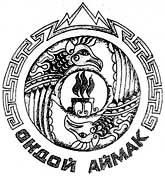 РОССИЯ ФЕДЕРАЦИЯЗЫАЛТАЙ РЕСПУБЛИКАМУНИЦИПАЛ ТОЗОЛМО«ОНДОЙ АЙМАК»АЙМАКТЫН ДЕПУТАТТАРСОВЕДИ